Harting C of E Primary School Out of School Club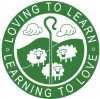 Harting C of E Primary School aims to provide affordable high quality ‘Out of School’ provision which meets the needs of children and parents, while ensuring that the service remains financially viable.  The clubs are open to all children in years R to 6 Breakfast Club: Monday to Friday – 7.45am to 8.30am Cost: £5.50 per session (includes breakfast: choice of cereal/toast) Location: School Hall After School Club: Monday to Thursday - 3.05pm to 6pmCost: £6.00 per hour (Includes snack: various e.g. pitta breads/wraps/fruit/uncooked vegetables)A variety of activities are provided for the children including the outside space at the school.If you are interested in your child attending the ‘wrap-around’ care, please contact the school office: office@harting.w-sussex.sch.uk  01730 825388 where further information is available and places can be booked.